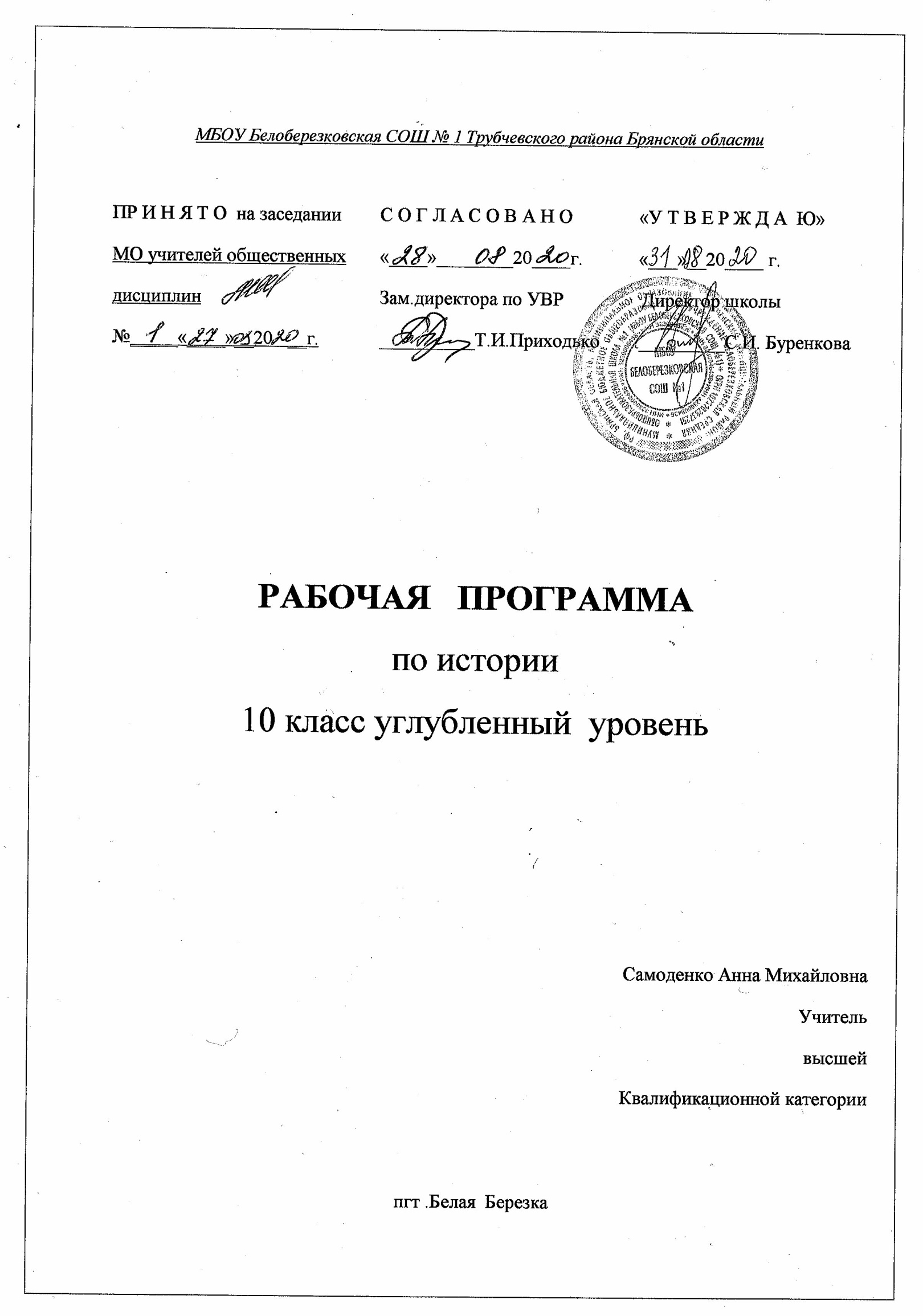 Рабочая программа предназначена для изучения учебного предмета «История» на углубленном уровне в 10 классе, составлена в соответствии с:- положениями Федерального государственного образовательного стандарта среднего (полного) общего образования (далее – ФГОС СОО, 2012г.), и  в 11 классе планируется как повторительно-обобщающий курс.- Концепции единого учебно-методического комплекса по отечественной истории (включающей Историко-культурный стандарт) 2014г.,- на основе Примерной основной образовательной программы среднего (полного) общего образования по истории (далее-ПООП СОО, 2016г.),- авторских программ по истории к предметной линии учебников под научной редакцией С.П. Карпова (История России 10кл., 2020)  издательства «Русское слово»- Программа и тематическое планирование курса «Всеобщая история. Новейшая история. 1914 г. – начало XXI в.: 10-11классы» под ред. Л.С. Белоусова издательства «Русское слово»Преподавание курса «История» в 10-11 классах осуществляется в соответствии с нормативными и инструктивно-методическими документами: 1.Федеральный закон РФ «Об образовании в РФ» от 29.12.2012 г. № 273-ФЗ (с измен. от 04.06.2014 г. № 145 - ФЗ, от 06.04.2015 г. № 68 - ФЗ, ред. 17.03.2018 г.);Программа предполагает использование следующих учебников по предмету «История», включенных в Федеральный перечень учебников (Приказ Министерства просвещения Российской Федерации от 28.12.2018 № 345 (ред. от 08.05.2019) «О федеральном перечне учебников, рекомендуемых к использованию при реализации, имеющих государственную аккредитацию образовательных программ начального общего, основного общего, среднего общего образования». Для реализации Рабочей программы используется учебно-методический комплект, включающий:   программы:В.А. Никонов, С.В. Девятов. Примерная рабочая программа к учебнику в 2-х частях «История. История России 1914-начало XXI в.» Десятникова М.А., примерная рабочая программа к учебному изданию В.В. Кириллова, М.А. Бравиной «История. История России до 1914 года. Учебник: «История. История России. 1914 г. — начало XXI в.: в 2 ч. 10 класс» / В.А. Никонов, С.В. Девятов, под науч. ред. С.П. Карпова,- М.: ООО «Русское слово – учебник», 2020.Л.А. Суворова автор-составитель, под ред. Л.С. Белоусова. Программа и тематическое планирование курса «Всеобщая история. Новейшая история. 1914 г. – начало XXI в.: 10-11классы» Базовый и углубленный уровни/ М.: ООО «Русское словоУчебник: Н.В. Загладин, Л.С. Белоусов, под науч. ред. С.П. Карпова,- М.: ООО «Русское слово – учебник», 2020.   Нормативный срок реализации программы 10-11кл.: 2 года.На изучение курса истории на углубленном  уровне рабочей программой  в 10 кл. отводится 136 часов из расчёта 4 часа в неделю. На изучение курса истории России - 88 часа и 48  на изучение курса Всеобщей истории. Количество часов сокращено по причине 34-часовой учебной рабочей недели, согласно календарно учебного графика  МБОУ Белоберезковская  СОШ № 1» на 2020-2021уч.г..Темы, выпадающие на праздничные дни, планируется изучать за счет объединения тем. В авторскую программу внесены следующие изменения:В соответствии с ПООП СОО структурно предмет «История» на углубленном уровне в 10 классе включает учебные курсы всеобщей (Новейшей) истории и отечественной истории периода 1914—2018 гг. («История России»), логически завершая учебный предмет «История» основной школы в соответствии с линейным принципом изучения. Внутренняя периодизация в рамках этих курсов учитывает сложившиеся традиции преподавания истории и необходимость сбалансированного распределения учебного материала. Программа позволяет дать учащимся целостное интегрированное представление о всемирно-историческом развитии, о пути человечества к современному  глобализирующемуся  миру; помогает выработать у учащихся навыки исторического мышления, сформировать у них историко-политическую и гуманитарную культуру.Рабочая программа содействует реализации единой концепции исторического образования. Предметы «История России» и «Всеобщая история» изучаются последовательно: сначала всеобщая история, а затем отечественная история.В соответствии с Концепцией нового учебно-методического комплекса по отечественной истории базовыми принципами школьного исторического образования являются:идея преемственности исторических периодов, в т. ч. непрерывности процессов становления и развития российской государственности, формирования государственной территории и единого многонационального российского народа, а также его основных символов и ценностей; рассмотрение истории России как неотъемлемой части мирового исторического процесса понимания особенностей ее развития, места и роли в мировой истории и в современном мире;ценности гражданского общества – верховенство права, социальная солидарность, безопасность, свобода и ответственность;воспитательный потенциал исторического образования, его исключительная роль в формировании российской гражданской идентичности и патриотизма;общественное согласие и уважение как необходимое условие взаимодействия государств и народов в Новейшей истории.познавательное значение российской, региональной и мировой истории;формирование требований к каждой ступени непрерывного исторического образования на протяжении всей жизни.В ходе изучения предмета История авторами используется методический аппарат, раскрывающий вопросы, обеспечивающие связь с курсом всеобщей истории,  и связь с курсом истории России, формирование навыков  исследовательской и проектной деятельности, систематизирование исторического материала, содержащегося в учебной и дополнительной литературе, системными историческими знаниями, служащими основой для понимания мировой истории ХХ — начала ХХI века, соотнесения (синхронизации) событий и процессов всемирной, национальной и региональной локальной истории.II. Планируемые образовательные результатыФедеральный государственный образовательный стандарт устанавливает требования к результатам освоения обучающимися образовательной программы основного общего образования:личностным, включающим готовность и способность обучающихся к саморазвитию и личностному самоопределению, сформированность их мотивации к обучению, и целенаправленной познавательной деятельности, системы значимых социальных и межличностных отношений, ценностно-смысловых установок, отражающих личностные и гражданские позиции в деятельности, социальные компетенции, правосознание, способность ставить цели и строить жизненные планы, способность к осознанию российской идентичности в поликультурном социуме;метапредметным, включающим освоенные обучающимися межпредметные понятия и универсальные учебные действия (регулятивные, познавательные, коммуникативные), способность их использования в учебной, познавательной и социальной практике, самостоятельность планирования и осуществления учебной деятельности и организации учебного сотрудничества с педагогами и сверстниками, построение индивидуальной образовательной траектории; предметным, включающим освоенные обучающимися в ходе изучения учебного предмета специфические умения, виды деятельности по получению нового знания в рамках учебного предмета, его преобразованию и применению в учебных, учебно-проектных и социально-проектных ситуациях, формирование научного типа мышления, представлений о ключевых теориях, типах и видах отношений, владение научной терминологией, ключевыми понятиями, методами и приемами.Специфика предметных образовательных результатов отражается в изучении истории Брянского  края в курсе истории России, которое направлено на достижение следующих задач:воспитание у детей уважения к историко-культурному наследию, любви к родному краю (селу), позитивного отношения к среде поселения; социально-ответственному поведению в ней; освоение учащимися знаний об основных этапах формирования , о культурных достижениях региона и родного края (села);освоение гуманистических традиций и ценностей современного российского общества, понимание культурного многообразия региона, толерантность;овладение обучающимися умениями самостоятельно работать с источниками краеведческой информации; сочетать панорамный взгляд на регион с выделением отдельных деталей повседневного бытия; развитие у школьников познавательных интересов, интеллектуальных и творческих способностей в процессе наблюдений за состоянием окружающей среды, приобщения к решению местных проблем, самостоятельного приобретения новых знаний;готовность к сотрудничеству с соучениками, коллективной работе, освоение основ межкультурного взаимодействия в школе и социальном окружении; систематизировать исторический материал, содержащийся в учебной и дополнительной литературе по отечественной и всеобщей истории;объяснять причины и следствия ключевых событий и процессов отечественной и всеобщей истории (социальных движений, реформ и революций, взаимодействий между народами и др.); сопоставлять развитие России и других стран в начале XX - начале XXI веках, сравнивать исторические ситуации и события;давать оценку событиям и личностям отечественной и всеобщей истории Новейшего времени.Выпускник получит возможность научиться:используя историческую карту, характеризовать социально-экономическое и политическое развитие России, других государств в Новейшее время;использовать элементы источниковедческого анализа при работе с историческими материалами (определение принадлежности и достоверности источника, позиций автора и др.); применять знания по истории России и своего края при составлении описаний исторических и культурных памятников своего города, края и т. д.В результате изучения учебного предмета «История» в 10 классе на уровне среднего общего образования:Обучающийся на углубленном уровне научится: рассматривать историю России как неотъемлемую часть мирового исторического процесса;знать основные даты и временные периоды всеобщей и отечественной истории из раздела дидактических единиц;определять последовательность и длительность исторических событий, явлений, процессов;характеризовать место, обстоятельства, участников, результаты важнейших исторических событий;представлять культурное наследие России и других стран;работать с историческими документами;сравнивать различные исторические документы, давать им общую характеристику; – критически анализировать информацию из различных источников;соотносить иллюстративный материал с историческими событиями, явлениями, процессами, персоналиями;использовать статистическую (информационную) таблицу, график, диаграмму как источники информации;использовать аудиовизуальный ряд как источник информации составлять описание исторических объектов и памятников на основе текста, иллюстраций, макетов, интернет - ресурсов;работать с хронологическими таблицами, картами и схемами; – читать легенду исторической карты;владеть основной современной терминологией исторической науки, предусмотренной программой;демонстрировать умение вести диалог, участвовать в дискуссии по исторической тематике;оценивать роль личности в отечественной истории;ориентироваться в дискуссионных вопросах российской истории и существующих в науке их современных версиях и трактовках.III. Содержание учебного предмета «История»  углубленного уровня10 класс (136 часов)Курс «Всеобщая история. Новейшая история 1914-начало XXI века»  (48 часа)Раздел 1. Мир накануне и в годы Первой мировой войны (5часов)Обострение противоречий мирового развития в начале XX в.: экономические кризисы XIX – начала XX в., соперничество ведущих стран мира за рынки сбыта, возникновение геополитики. Основные международные противоречия.  Наращивание военной мощи и создание военно -политических союзов . Завершение колониального раздела мира . Колониальные империи : владения Великобритании , Германии , США , других государств . Пути развития стран Азии , Африки и Латинской Америки : роль европейских государств в управлении Османской империей , раздел территорий Китая , Таиланда ( Сиама ), Ирана на сферы влияния и его последствия ; антиколониальные движения в государствах Востока; характерные черты политического, экономического и социального развития стран Латинской Америки. Первая мировая война: причины, характер, этапы военных действий, итоги войны .Раздел 2. Межвоенный период (1918-1939) (12часов)Изменения в социальной структуре общества с наступлением индустриальной эпохи , рост городов . Формы социальных отношений и их национальная специфика . Структура рабочего класса и развитие профсоюзного движения . Становление социал - демократического движения. Появление ревизионистского и революционного течений в социал -демократии. Обострение противоречий между ревизионистскими и революционными фракциями социал -демократии . Их отношение к Первой мировой войне и революции 1917 года в России . Создание Коминтерна и раскол профсоюзного движения . Углубление конфликта между коммунистами и социал -демократами в 1920- е – начале 1930-х годов .Зарождение конфликта между странами Антанты и Советской Россией . Мирный план В. Вильсона и учреждение Лиги Наций . Создание Версальско - Вашингтонской системы . Пацифистские настроения в странах Европы 1920-х годов . Советский Союз и Коминтерн на международной аренеДемократизация общественно -политической жизни и рост активности гражданского общества в странах Запада в конце XIX – первой половине ХХ века . Расширение роли государства в социальных отношениях . « Новый курс » Ф.Д. Рузвельта в США и рост масштабов вмешательства государства в экономику . Кейнсианство – теория социально ориентированного либерализма . Развитие консервативной идеологии в ХХ веке .Идеология фашистских партий : общее и особенное в Германии и Италии . Установление фашистского режима в Италии . Приход к власти А. Гитлера в Германии . Особенности внутренней политики гитлеровского режима . Завоевательная программа фашизма и холокост . Тоталитарная диктатура и ее признаки . Полемика вокруг концепции тоталитаризма в современной наукеПолитика расширения колониальных империй после Первой мировой войны. Национально -освободительные движения в колониальных и зависимых странах Азии и Северной Африки . Значение поддержки СССР Турции , Ирана и Афганистана в борьбе с колонизаторами . Революция 1925—1927 годов и гражданская война в Китае . Очаги военной опасности в Азии и Европе . Теория и практика создания системы коллективной безопасности в Европе . Политика « умиротворения » агрессоров . Гражданская война в Испании 1936—1939 годов и ее международные последствия. Мюнхенское соглашение и советско-германский Договор о ненападении.Раздел 3. Вторая мировая война (3 часа) Разгром Польши. Советско-финская война. Поражение Франции. Советско-германские отношения в 1939—1941 годах . Нападение Германии на СССР . Создание антигитлеровской коалиции. Нападение Японии на США . Перелом в ходе войны . Боевые действия в Средиземноморье , бассейне Тихого океана . Открытие второго фронта . Освобождение Восточной Европы . Движение Сопротивления и его роль в войне . Разгром гитлеровской Германии и милитаристской Японии . Тегеранская , Ялтинская и Потсдамская война . Поражение Франции . Советско -германские отношения в 1939—1941 годах . Нападение Германии на СССР. Создание антигитлеровской коалиции . Нападение Японии на США . Перелом в ходе войны . Боевые действия в Средиземноморье , бассейне Тихого океана . Открытие второго фронта . Освобождение Восточной Европы . Движение Сопротивления и его роль в войне . Разгром гитлеровской Германии и милитаристской Японии . Тегеранская , Ялтинская и Потсдамская 7 конференции о послевоенном мирном урегулировании . Итоги Второй мировой войны . Роль Советского Союза в войне . Создание ООНРаздел 4. Соревнования социальных систем (17часов).Причины и предпосылки « холодной войны ». « План Маршалла » и создание системы военно-политических блоков . Первые военно -политические конфликты « холодной войны », Берлинский кризис 1948 г. Распространение « холодной войны » на Азию . Гражданская война 1946—1949 гг . в Китае и образование КНР . Война в Корее 1950—1953 гг . Поиски формулы « мирного сосуществования ». Карибский кризис 1962 года и его последствия . Война в Юго - Восточной Азии (1964—1973). Военное соперничество СССР и США . Итоги военного и экономического соревнования СССР и США . Договоры и соглашения , уменьшившие риск ядерной войны . Разрядка в Европе и ее значение . Обострение советско -американских отношений в конце 1970-х – начале 1980-х годов . «Новое политическое мышление » и завершение « холодной войны ».Становление смешанной экономики в конце 1940-х – 1950- е годы . Придание рыночной экономике социальной ориентации в 1950—1960-е годы . Методы проведения социальной политики . Причины кризисов в развитых странах. Левые правительства и коммунисты в Западной Европе . Новые левые и их идеология. Молодежные движения и кризис 1968 года во Франции. Леворадикальные террористические группировки . Особенности неоконсервативной идеологии. Социально-экономическая политика неоконсервативных правительств. Социальная опора неоконсерватизма. Особенности неоконсервативной модернизации в США и в странах континентальной Европы . Этапы развития и новый облик социал-демократии . Идеология современной европейской социал-демократии. США: от «третьего пути » к социально ориентированному неоконсерватизму. Старые и новые массовые движения в странах Запада . Социалистический интернационал ( Социнтерн), равные стартовые возможности , «третий путь», социально ориентированный неоконсерватизм , движения гражданских инициатив , новые демократические движения , феминистское движение , экологическое движение , « зелёные », движение антиглобалистов , сетевые структуры . Этапы развития интеграционных процессов в Западной и и Центральной Европе. Учреждение ЕЭС и его структура . Достижения и противоречия европейской интеграции . Углубление интеграционных процессов и расширение ЕС . Интеграция в Северной Америке.Переход стран Восточной Европы в орбиту влияния СССР. Советско-югославский конфликт и его причины . Первые кризисы в странах Восточной Европы . Антикоммунистическая революция в Венгрии в 1956 году. События 1968 года в Чехословакии и « доктрина Брежнева ». Углубление кризиса в восточноевропейских странах в начале 1980-х годов. Перестройка в СССР и перемены в Восточной Европе. Восточноевропейские страны после социализма. Кризис в Югославии . Образование СНГ и проблемы интеграции на постсоветском пространстве . Вооруженные конфликты в СНГ и миротворческие усилия России . Самопровозглашенные государства в СНГ. Особенности развития стран СНГ . Характер и причины « цветных революций ».По пути модернизации в Азии, Африке и Латинской АмерикеПричины ослабления колониальных империй после Второй мировой войны. Формы освобождения от колониализма . Проблемы выбора пути развития государств «Юга». Социалистическая ориентация и ее особенности. Конфликты и очаги нестабильности в освободившихся государствах. Итоги первых преобразований , появление новых индустриальных стран . КНР после завершения гражданской войны . Перемены в советско -китайских отношениях . Внутренняя и внешняя политика КНР в 1950—1970-е годы . « Большой скачок » и « культурная революция ». Прагматические реформы 1980-х годов и их итоги. Внешняя политика современного Китая . Япония после Второй мировой войны : по пути реформ . Японское « экономическое чудо » и его истоки . Поиски новой модели развития на рубеже XX–XXI веков . Опыт развития новых индустриальных стран ( Южная Корея , Тайвань , Гонконг , Сингапур ). «Второй эшелон » НИС и их проблемы . Особенности послевоенного развития Индии , ее превращение в один из мировых «центров силы ». Исламские страны : общее и особенное. Истоки единства и разобщенности исламского мира. Страны Центральной и Южной Африки : обострение проблем развития . Модернизационная политика в Латинской Америке и ее итоги. « Экономическое чудо » в Бразилии . Истоки слабости диктаторских режимов. Перонизм и демократия в Латинской Америке. Волна демократизации и рост влияния левых сил в латиноамериканских странах конца ХХ века Интеграционные процессы в Латинской Америке.Опыт осмысления исторических процессов. Новое в науке о человеке и развитие философии. Изобразительное искусство и архитектура. Художественная литература, музыкальная жизнь , театр , кино . Новые теории общественного развития . Церковь и общество в ХХ — начале XXI века . СМИ и массовая культура . Новые направления в искусстве второй половины ХХ века. Контркультура и культура молодежного бунта . Подъём национальных культур .Проблемы мирового развития в начале третьего тысячелетия.Угроза распространения ядерного оружия. Международный терроризм, его особенности и истоки. Экологические проблемы.                            Курс «История России. 1914 г. – начало XXI в.»  (88 часов)Раздел 1. Россия в годы «Великих потрясений» 1914–1921 гг. (16 часов)Российская империя накануне революции. Россия в Первой мировой войне. Война и общество. Нарастание кризиса. Российская революция 1917 г.: от Февраля к Октябрю. Приход к власти партии большевиков. Становление советской власти. Начало Гражданской войны. В вихре братоубийственного противостояния. Россия в годы «военного коммунизма». Общество в эпоху революционных потрясений. Культура и революция.Раздел 2. Советский Союз в 1920-1930-е гг. (17 часов)Новая экономическая политика. Образование СССР и его международное значение. Модернизация экономики и науки в 1930-х гг. Политическое развитие СССР в 1920–1930-е гг. Внешняя политика СССР в 1930-е гг. Культура и искусство СССР в предвоенное десятилетие.Раздел 3. Советский Союз в годы военных испытаний (16 часов)СССР накануне войны. Начальный этап Великой Отечественной войны (июнь 1941 — осень 1941 г.). Битва за Москву и блокада Ленинграда. Коренной перелом в Великой Отечественной войне. Война и общество. Во вражеском тылу. Культура и наука в годы войны. Победа СССР в Великой Отечественной войне. СССР и вопросы послевоенного мирового устройства. Победа: итоги и уроки.Раздел 4. Апогей и кризис советской системы. 1945-1991 гг.  (28 часов)Советский Союз в последние годы жизни Сталина. Первые попытки реформ и XX съезд КПСС. Внешняя политика СССР в 1945–1964 гг. Советское общество конца 1950-х — начала 1960-х гг. Духовная жизнь в СССР в 1950-е –1960-е гг. Политика и экономика: от реформ к застою. СССР на международной арене. Углубление кризисных явлений в СССР и формирование духовной оппозиции. Наука, литература и искусство. Спорт. 1960–1980-е гг. Политика перестройки в сфере экономики. Развитие гласности и новое политическое мышление. Кризис и распад советского общества.Раздел 5. Российская Федерация в 1991-2018 гг. (11 часов)Начало рыночных реформ в России в 1992 г. Политико-конституционный кризис 1993 г. Новая Конституция России. Попытки корректировки курса реформ 1993–1996 гг. Национальные и социальные проблемы 1990-х гг. Второе президентство Б.Н. Ельцина. 1996–1999 гг. Внешняя политика Российской Федерации в 1990-е гг. Политическое развитие России в 2000–2016 гг. Модернизация экономики России в 2000–2008 гг. Российская экономика в 2009–2016 гг. Социальное развитие России в 2000–2016 гг. Внешняя политика России в начале XXI в. Образование, наука и культура России в конце XX — начале XXI вв.Резерв – 4 часа (повторение)V. УМК по предмету ТЕМАТИЧЕСКОЕ ПЛАНИРОВАНИЕ (углубленный уровень)Название разделов, темКоличество часов по Примерной программеКоличество часов по рабочей программе10 класс10 класс10 класс10 классКурс «Всеобщая история. Новейшая история 1914-начало XXI века»Курс «Всеобщая история. Новейшая история 1914-начало XXI века»Курс «Всеобщая история. Новейшая история 1914-начало XXI века»Курс «Всеобщая история. Новейшая история 1914-начало XXI века»1Раздел 1. Мир накануне и в годы Первой мировой войны.552Раздел 2. Межвоенный период (1918-1939)1212Сокращено количество часов, согласно календарному учебному графику школы – 34 учеб. недели3Раздел 3. Вторая мировая война33Сокращено количество часов, согласно календарному учебному графику школы – 34 учеб. недели4          5Раздел 4. Соревнования социальных систем1717Сокращено количество часов, согласно календарному учебному графику школы – 34 учеб. недели5Раздел 5. Современный мир776Резерв 444848Курс «История России.1914 г. – начало XXI в»Курс «История России.1914 г. – начало XXI в»Курс «История России.1914 г. – начало XXI в»Курс «История России.1914 г. – начало XXI в»5Раздел 1. Россия в годы «Великих потрясений»16166Раздел 2. Советский Союз в 1920-1930-е гг.17177Раздел 3. Советский Союз в годы военных испытаний16168Раздел 4. Апогей и кризис советской системы. 1945-1991 гг.28289Раздел 5. Российская Федерация в 1991-2018 гг.11118888Программно-нормативное обеспечениеУчебники, реализующие рабочую программу:Состав учебно-методического комплекта:Электронные образовательные ресурсы1. ФГОС СОО(https://docs.edu.gov.ru/document/bf0ceabdc94110049a583890956abbfa)1. История. История России. 1914 г. — начало XXI в.: в 2 ч. 10 класс / В.А.Никонов, С.В. Девятов, под науч. ред. С.П. Карпова,- М.: ООО «Русское слово – учебник»,2019.1. Учебник. «История. История России. 1914 г. — начало XXI в. 10 класс».Базовый и углублённый уровни. В 2 частях. Часть 1. 1914— 1945 / В.А. Никонов, С.В.Девятов, под науч. ред. С.П. Карпова,- М.: ООО «Русское слово – учебник», 2019.Электронные образовательные ресурсы по истории, обществознанию и праву:https://multiurok.ru/blog/eor-po-istorii-obshchiestvoznaniiu-i-pravu.html Большое количествополезной информации.2. Концепция единого учебно-методического комплекса по отечественной истории (http://минобрнауки.рф/документы/3483).1. История. История России. 1914 г. — начало XXI в.: в 2 ч. 10 класс / В.А.Никонов, С.В. Девятов, под науч. ред. С.П. Карпова,- М.: ООО «Русское слово – учебник»,2019.2. История. Всеобщая история. Новейшая история. 1914 г. – начало XXI в.: 10-11классы / Н.В. Загладин, Л.С. Белоусов, под науч. ред. С.П. Карпова,- М.: ООО «Русскоеслово – учебник», 2019.2. Учебник. «История. История России. 1914 г. — начало XXI в. 10 класс».Базовый и углублённый уровни. В 2 частях. Часть 2. 1945— 2016 / В.А. Никонов, С.В.Девятов, под науч. ред. С.П. Карпова,- М.: ООО «Русское слово – учебник», 2019.Электронные библиотеки, словари, энциклопедии: https://gigabaza.ru/doc/131454.html3. Историко-культурный стандарт (http://минобрнауки.рф/документы/3483).4. ПООП СОО (https://4ege.ru/documents/53344-primernaya-osnovnayaobrazovatelnaya-programma-srednego-obschego-obrazovaniya.html)5. Примерная рабочая программа к учебнику «История. История России. 1914 г.— начало XXI в.» 10 класс. Базовый и углублённый уровни. В 2 частях. / В.А. Никонов, С.В.Девятов, под науч. ред. С.П. Карпова. (http://русское-слово.рф/methodics/programmy-iumk/Всеобщая%20история/istoriya-10-11-klassy.php )6. Рабочая программа к учебнику «Всеобщая история. Новейшая история. 1914 г.– начало XXI в.» 10 класс / под научной редакцией С.П. Карпова. (http://русское-слово.рф/methodics/programmy-i-umk/Всеобщая%20история/vseobshchaya-istoriya-10-11-klassy.php )3. Учебник. «История. Всеобщая история. Новейшая история. 1914 г. – началоXXI в.: 10-11 классы» / Н.В. Загладин, Л.С. Белоусов, под науч. ред. С.П. Карпова,- М.: ООО«Русское слово – учебник», 2019.Единая коллекция цифровых образовательных ресурсов: http://school-collection.edu.ru/4. Картографический практикум по истории России. ХIX — начало ХХ в.: для 9—11 классов общеобразовательных организаций: учебное пособие / А.Ю. Морозов, Э.Н.Абдулаев, О.В. Сдвижков,- М.: «Русское слово», 2017.№ урокаТема урокаПо плануПо плануПо фактуПо фактуКурс по всеобщей истории (46 часов)Курс по всеобщей истории (46 часов)Курс по всеобщей истории (46 часов)Курс по всеобщей истории (46 часов)1Новейшая история как историческая эпохаГлаваI. Мир накануне и в годы первой мировой войныГлаваI. Мир накануне и в годы первой мировой войныГлаваI. Мир накануне и в годы первой мировой войныГлаваI. Мир накануне и в годы первой мировой войны2Мир накануне Первой мировой войны3«Новый империализм». Происхождение Первой мировой войны4Первая мировая война. 1914-1918 гг.5Повторительно-обобщающий урок по главе IГлаваII. Межвоенный период (1918 – 1939)ГлаваII. Межвоенный период (1918 – 1939)ГлаваII. Межвоенный период (1918 – 1939)ГлаваII. Межвоенный период (1918 – 1939)6Последствия войны: революции и распад империй. 7Версальско-Вашингтонская система. Международные отношения в 1920-е гг.8Страны Запада в 1920-е гг. США. Великобритания. Франция. Германия9Авторитарные режимы в Европе в 1920-е гг. Польша. Испания. Фашистский режим в Италии10Мировой экономический кризис 1929 – 1933 гг. Великая депрессия. Пути выхода 11Страны Запада в 1930-е гг. США: «новый курс» Ф.Д. Рузвельта. Великобритания: «национальное правительство»12Нарастание агрессии в мире. Установление нацистской диктатуры в Германии 13Борьба с фашизмом. Народный фронт во Франции и Испании. Гражданская война в Испании. Австрия: от демократии к авторитарному режиму14Международные отношения в 1930-е гг. Политика «умиротворения» агрессора 15Восток в первой половине XX в.16Латинская Америка в первой половинеXX в.17Культура и искусство в первой половинеXX в.18Повторительно-обобщающий урок по главеIIГлаваIII. Вторая мировая войнаГлаваIII. Вторая мировая войнаГлаваIII. Вторая мировая войнаГлаваIII. Вторая мировая война19Вторая мировая война. 1939 – 1945 гг.20Итоги  Второй мировой войны. Послевоенное урегулирование21Повторительно-обобщающий урок по главеIIIГлаваIV. Соревнование социальных системГлаваIV. Соревнование социальных системГлаваIV. Соревнование социальных системГлаваIV. Соревнование социальных систем22Начало «холодной войны». Международные отношения в 1945 – первой половине 1950-х гг.23Международные отношения в 1950 – 1980-е гг.24Завершение эпохи индустриального общества. 1945 – 1970-е гг. «Общество потребления» 25Кризисы 1970 – 1980-х гг. Становление постиндустриального информационного общества26Экономическая и социальная политика. Неоконсервативный поворот. Политика «третьего пути»27Политическая борьба. Гражданское общество. Социальные движения28Соединённые Штаты Америки29Великобритания30Франция31Италия32Германия33Преобразования и революции в странах Центральной и Восточной Европы34Латинская Америка35Страны Азии и Африки. Деколонизация и выбор путей развития36Мусульманские страны. Турция. Иран. Египет. Индонезия37Китай. Индия38Япония. Новые индустриальные страны39Повторительно-обобщающий урок по главеIVГлаваV. Современный мирГлаваV. Современный мирГлаваV. Современный мирГлаваV. Современный мирГлаваV. Современный мир40Глобализация и новые вызовы XXI в. 41Международные отношения в конце XX – начале XXI в.42Постсоветское пространство: политическое развитие, интеграционные процессы и конфликты43Культура во второй половинеXX – началеXXI в.44Повторительно-обобщающий урок по главеV45-46Контрольная работа по курсуКурс по истории России (88 часов)Курс по истории России (88 часов)Курс по истории России (88 часов)Курс по истории России (88 часов)Курс по истории России (88 часов)47XX век в истории нашей страныГлаваI. Россия в годы «великих потрясений» ГлаваI. Россия в годы «великих потрясений» ГлаваI. Россия в годы «великих потрясений» ГлаваI. Россия в годы «великих потрясений» ГлаваI. Россия в годы «великих потрясений» 48Россия и мир накануне Первой мировой войны49-50Российская империя в Первой мировой войне51Великая российская революция: Февраль 1917 г.52Великая российская революция: Октябрь 1917 г.52Великая российская революция: Октябрь 1917 г.53Первые революционные преобразования большевиков. 54Экономическая политика советской власти. Военный коммунизм55-56Гражданская война57Революция и гражданская война на национальных окраинах58-59Идеология и культура периода Гражданской войны60Наш край в годы революции и Гражданской войны61Повторительно-обобщающий урок по главеIГлава II. Советский Союз в 1920 – 1930-х гг. (10 часов)62Экономический и политический кризис начала 1920-х гг. Переход к нэпу63-64Экономика нэпа65Образование СССР. Национальная политика в 1920-е гг. 66Политическое развитие в 1920-е гг.67Международное положение и внешняя политика СССР в 1920-е гг.68-69Культурное пространство советского общества в 1920-е гг.70«Великий перелом». Индустриализация71Коллективизация сельского хозяйства72Политическая система СССР в 1930-е гг.73Советская национальная политика в 1930-е гг.74-75Культурное пространство советского общества в 1930-е гг. 76СССР и мировое сообщество в 1929 – 1939 гг.77Наш край в 1920 – 1930-е гг.78Повторительно-обобщающий урок по главеIIГлава III. Великая Отечественная война. 1941 – 1945 гг.79-80СССР накануне Великой Отечественной войны81-82Начало великой Отечественной войны. Первый период войны (22 июня 1941 – ноябрь 1942 г.)83-84Поражения и победы 1942 г. Предпосылки коренного перелома85-86Человек и война: единство фронта и тыла. 87-88Второй период Великой Отечественной войны. Коренной перелом (ноябрь 1942 – 1943 г.)89Народы СССР в борьбе с фашизмом90-91Третий период войны. Победа СССР в Великой Отечественной войне. Окончание Второй мировой войны92Советская разведка и контрразведка в годы Великой Отечественной войны93Наш край в годы Великой Отечественной войны94Повторительно-обобщающий урок по главеIIIГлава IV. Апогей и кризис советской системы. 1945 – 1991 гг.95-96Место и роль СССР в послевоенном мире97Восстановление и развитие экономики98Изменения в политической системе в послевоенные годы99-100Идеология, наука и культура в послевоенные годы101Национальный вопрос и национальная политика в послевоенном СССР102Внешняя политика СССР в условиях начала «холодной войны»103Послевоенная повседневность104Смена политического курса105Экономическое и социальное развитие в середине 1950-х – середине 1960-х гг.106-107Культурное пространство и повседневная жизнь в середине 1950-х – середине 1960-х гг.108Политика мирного сосуществования в 1950-х – первой половине 1960-х гг.109Политическое развитие в 1960-х – середине 1980-х гг.110Социально-экономическое развитие страны в 1960-х – середине 1980-х гг.111Национальная политика и национальные движения  в 1960-х – середине 1980-х гг.112-113Культурное пространство и повседневная жизнь во второй половине 1960-х гг. – первой половине 1980-х гг.114Политика разрядки международной напряжённости115СССР и мир в начале 1980-х гг. Предпосылки реформ116Социально-экономическое развитие СССР в 1985-1991 гг.117-118Перемены в духовной сфере жизни в годы перестройки119Реформа политической системы120Новое политическое мышление и перемены во внешней политике121Национальная политика и подъём национальных движений. Распад СССР122Повторительно-обобщающий урок по главеIVГлава V. Российская Федерация 123Российская экономика на пути к рынку. 124Политическое развитие Российской Федерации в 1990-е гг.125-126Духовная жизнь страны в 1990-е гг.127Геополитическое положение и внешняя политика в 1990-е гг.128Политическая жизнь России в началеXXI в. 129Экономика России в начале XXI в.130Повседневная и духовная жизнь131Внешняя политика России в началеXXI в.132Россия в 2008-2018 гг.133Повторительно-обобщающий урок по главеV134-135Контрольная работа по курсу136Заключительный урок